PERALTA COMMUNITY COLLEGE DISTRICT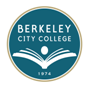 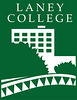 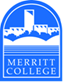 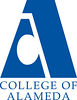 District Academic Senate	District Academic Senate Meeting Minutes  	February 21, 2023 – 2:30PM to 4:30PMZoom Link: https://us06web.zoom.us/j/9781680578 Present: 	VOTING – List full name below, identify which constituency group each individual represents (place X in box adjacent to name when present)Guests:  	List full name below, identify which constituency group each individual represents (place X in box adjacent to name when present)Abbreviations:DAS – District Academic SenatePCCD – Peralta Community College DistrictBOT – Board of TrusteesDAC – District Administrative CenterAP – Administrative ProcedureBP – Board PolicyTitle 5 §53200 DEFINITIONS [Source: http://www.asccc.org/communities/local-senates/handbook/partI.  Retrieved 10/28/11.]Academic Senate means an organization whose primary function is to make recommendations with respect to academic and professional matters. Academic and Professional matters means the following policy development matters: 1. Curriculum, including establishing prerequisites.
2. Degree and certificate requirements.
3. Grading policies.
4. Educational program development.
5. Standards or policies regarding student preparation and success.
6. College governance structures, as related to faculty roles.
7. Faculty roles and involvement in accreditation processes.
8. Policies for faculty professional development activities.
9. Processes for program review.
10. Processes for institutional planning and budget development.
11. Other academic and professional matters as mutually agreed upon.Consult collegially means that the District governing board shall develop policies on academic and professional matters through either or both of the following:1. Rely primarily upon the advice and judgment of the academic senate, OR
2. The governing board, or its designees, and the academic senate shall reach mutual agreement by written resolution, regulation, or policy of the governing board effectuating such recommendations.§ (SECTION) 53203 POWERSA) The governing board shall adopt policies for the appropriate delegation of authority and responsibility to its college academic senate.B) In adopting the policies described in section (a), the governing board or designees, shall consult collegially with the academic senate.C) While consulting collegially, the academic senate shall retain the right to meet with or appear before the governing board with respect to its views and recommendations. In addition, after consultation with the administration, the academic senate may present its recommendations to the governing board.D) The governing board shall adopt procedures for responding to recommendations of the academic senate that incorporate the following:1. When the board elects to rely primarily upon the advice and judgment of the academic senate, the recommendation of the senate will normally be accepted, and only in exceptional circumstances and for compelling reasons will the recommendations not be accepted.XDonald Moore, DAS President, LaneyXMatthew Goldstein, DAS Vice President, COA Senate PresidentXAndrew Park, DAS Treasurer, COA TreasurerXJennifer Fowler, DAS Recording Secretary, COA Senate Vice PresidentXMatthew Freeman, BCC Senate PresidentXJoseph Bielanski, BCC DAS RepresentativeXJeff Sanceri, COA DAS RepresentativeXLeslie Blackie, Laney Senate PresidentXNate Failing, Laney Senate Vice PresidentXKimberly King, Laney DAS RepresentativeXThomas Renbarger, Merritt Senate PresidentXMonica Ambalal, Merritt Senate Vice PresidentXLowell Bennett, Merritt DAS RepresentativeXGabriel Martinez, BCC Senate Vice President	XDidem EkiciXAlbert ManiaolXTina VasconcellosXMark JohnsonXInger StarkXStephanie DrokerAGENDA ITEMDISCUSSIONFOLLOW UP ACTIONCall to order: Agenda review – (5 minutes)Meeting called to order at 2:35 PM. Motion to approve the agenda. Moved by: M. FreemanSeconded by: L. BlackieMotion Passed UnanimouslyApproval of minutes from previous meeting(s) – (5 minutes)Motion to approve minutes from 2/7/23.Moved by: J. BielanskiSeconded by: M. FreemanMotion Passed UnanimouslyPublic Comment – (3 minutes)Mark Johnson, communications director: Chancellor Jackson and VC Atheria Smith send this message: (1) Concerns regarding facilities have been heard and work must be done to address the longstanding issues. Chancellor and VC Smith heard the concerns and recognize the longstanding facilities issues. No physical plant improvement funds since 2015(?). Recent HEERF fund and PPI(?) funds helped. VC Smith compiled a list of concerns and is committed to creating a 90-day plan of action to address the concerns. District is inspecting elevators, etc. Stay tuned for updates.Donald Moore: State can help but doesn’t directly pay for maintenance; we need to take care of facilities ourselves. Utilize our bond money. For the first time receiving $11mil from state (we had the money since July 1). Delays in action is frustrating. Will respond to chancellor (thanking Mark Johnson for relaying her message).Jeff Sanceri: We invite chancellor to our meetings for an opportunity for dialog (we already get Peralta Gems, etc.).Leslie Blackie: Facilities was a topic of conversation at Laney faculty senate meeting.Shared in Zoom chat from Leslie Blackie 2:44 PM:https://www.tiktok.com/t/ZTRt4mWVH/A TikTok video that shows students struggling to get out of a classroom due to the extreme negative pressure in the chemistry/biomanufacturing labs.Cosmetology department has NO hot water - which violates health regulations, they are hand boiling water.For Action and/or ConsiderationResolution/Motion on Modality of Meetings with Brown Act After FebruaryAfter February, we are required to come back in person, as state declaration of emergency expires. Have a motion/resolution stating that we are coming back in person and that we will try to make hybrid option available to the extent allowable under Brown Act? Nothing from Peralta legal counsel yet. Legal opinion pending since Jan. 24 (personnel changes in District legal counsel office being challenging). Maybe better to stay put and wait rather than trying to pass a motion/resolution ourselves that may or may not be in compliance with the Brown Act.There is a difference between other District governance committee structures (PBIM) and DAS in terms of following Brown Act and/or open meeting procedures. DAS has to follow the Brown Act, and District office of legal counsel is currently in process of legal research to give advice on what DAS has to follow. Legislative bodies (board, DAS) and their standing committees have to follow the Brown Act.We are going pre-COVID pandemic in terms of Brown Act adherence. It may be better to do our best to follow and be transparent than to do nothing. If we are going to pre-COVID conditions, it would mean going back to in-person meeting; we can stream the meeting, but for interaction, may need to follow all the teleconference provisions of the Brown Act. [Some back-and-forth: quorum needs to be in-person. Legal counsel is a bit unclear, but members outside of those needing to make quorum might be allowed to join the meeting online.]Q&A regarding ADA accommodation: We will try to make remote attendance possible.Civil disobedience option, maybe? Work together for transition.Legal guidance regarding committees following open meetings procedures and the legislative bodies subject to the Brown Act will be sent in writing as soon as the “go-ahead” from chancellor is received. Recommend getting advice from ASCCC for guidance for academic senates.There may be issues with workplace safety and meeting quorum issues at college academic senates.Moving on without a motion/resolution as there isn’t enough consensus for a motion/resolution yet in DAS.Standing Items – (20 Minutes)Treasurer’s Report, Andrew ParkPrepping for ASCCC Spring Plenary. Asking academic senate presidents to confirm finalization of attendees. Staff Development Officer Report, Inger StarkWelcome and excited to have Dr. Tina Vasconcellos at the new AVC, over Professional Development. Completing the contracts for 6 sabbaticals that should be ready for BOT approval at the March 28 meeting. Recipients:BCC – Chris BernardCOA – Marissa Nakano (COA has 2 additional unused sabbaticals that will roll over for next year)Laney – Mallory Barkdull and Doug BruceMerritt – Maria Suarez-RodriguezIn just 3 weeks, PDLC has offered over 8 trainings to about 75 employees.Biggest demand is from classified professionals for tech trainings (e.g. Peoplesoft)Faculty’s biggest need is help processing of Travel Requests; DAS may want to request better support for faculty on Travel Requests (?).Faculty are also looking for guidance on if/how/when meetings must be in-person (and which ones)Colleges are working on building March 14 Flex Day activities.CE Liaison ReportShared in Zoom chat from Albert Maniaol 2:50 PM:I regret that our CE Subcommittee Faculty Co-Chair, Feather Ives, is not in attendance to provide an update. If I could just share 1 thing... the District CE Subcommittee will conduct a follow-up Meeting/Retreat on Friday, March 3rd, 1:30 p.m. - 4:30 p.m., in the District's Board Room to discuss the progress on the five (5) S.M.A.R.T CE Goals developed for this academic year. Thank you. I have to leave at 3 p.m. for another meeting.DE Liaison Report, Didem EkiciSending update to AP 4105 to Droker; sending out student Distance Education survey.CIPD, Heather SisnerosNoneFor Discussion and/or Information – (40 minutes)Deputy Chancellor/Vice Chancellor Stephanie Droker and AVC Tina VasconcellosDroker: tenure event: sending out save the date; reception before board meeting, March 14; thanks to Didem, Albert, Tina, & Inger for grant application for $300K (DEI, online ed.)Enrollment Management Sub-Committee StatusMerritt endorsed; BCC will take it up 3/1 (won’t be action); Laney approved 2/21; concern at Laney re how recs get to chancellor; Moore urges DAS to figure out chargeSub-Par Facility Maintenance in PeraltaFacilities update: discussion re poor conditions at the colleges; see Moore’s remarks to BOT; union is the safeguard, but senate can take up for students (per Moore); Sanceri: what can the senate do? Goldstein: have BOT mtgs on campus; Freeman; we should do what we expect our admins to do—tell the board what’s going on. Blackie: what can we do? Admin needs to be made aware of the problems that faculty are calling attention to; Moore: quiet diplomacy doesn’t work—tried to make this clear to the chancellor since she first arrived two years ago, makes point that troubles have been longstanding—maintenance overlooked; Fowler: accountability missing from admin on facilities; Sanceri: what they do is very little; Goldstein: put facilities-minded appointments on search committees.New Business/ AnnouncementsNoneNext Meeting             March 7, 2023AdjournmentMeeting adjourned at 4:30 PM.